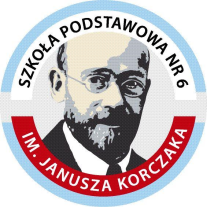 FORMULARZ ZGŁOSZENIOWY UCZESTNICTWA W KONKURSIE „RODZINNA PALMA WIELKANOCNA”Imię i nazwisko: ………………………………………………………………………..Wiek: ………………………………Klasa: ………………………………Nazwa i adres szkoły: ……………………………………………………………………………………………………………………………………………………………………………Oświadczam, działając w imieniu własnym, na podstawie art. 23 ust. 1 pkt, 1 i art. 27 ust. 2 pkt. 1 ustawy z dnia 29 sierpnia 1997 r. o ochronie danych osobowych (tj. z 2002 r. Dz. U. Nr 101, poz. 926 z późn. zm.), 
że wyrażam zgodę na przetwarzanie moich danych osobowych w konkursie „Rodzinna Palma Wielkanocna”.Oświadczam, że jestem właścicielem prac, które zgłosiłem/am do konkursu „Rodzinna Palma Wielkanocna”.Oświadczam, że zapoznałem/am się z regulaminem konkursu i akceptuję jego treść.………………………					……………………………………Data i miejscowość 				Czytelny podpis rodzica / opiekuna prawnegoZ uwagi na niepełnoletność uczestników, wymagany jest podpis rodziców, bądź opiekunów prawnych.